INFORMACE O ZÁPISUZápis do prvního ročníku základní školy pro školní rok 2024–2025 Termín: 9. dubna 2024 od 13.00 – 17.00 hodinV letošním školním roce se k zápisu mohou hlásit děti narozené:1. 9. – 31. 12. 20171. 1. – 31. 8. 2018Děti s odkladem z minulého školního rokuK zápisu se nedostavují děti, pro které zákonní zástupci požádali o odklad povinné školní docházky, ke kterému přiložili doporučení o odkladu z poradny a od dětského lékaře.Při zápisu zákonní zástupci předloží:   rodný list dítěte vyplněný zápisní listvyplněnou žádost o přijetí k základnímu vzdělání svůj občanský průkaz soudní rozhodnutí, pokud se jedná o dítě z neúplné rodiny, nebo o dítě svěřené do péče jiné osoby.Průběh zápisu	Zápis k povinné školní docházce je složen z rozhovoru a dalších činností s dítětem, které trvají zpravidla 15 – 20 minut. Rozhovor je zaměřen na motivování dítěte pro školní docházku a orientační posouzení jeho školní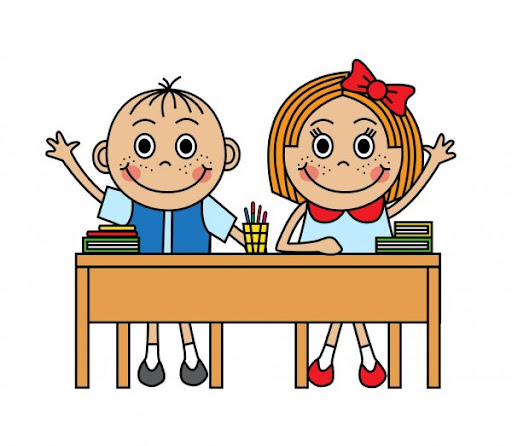 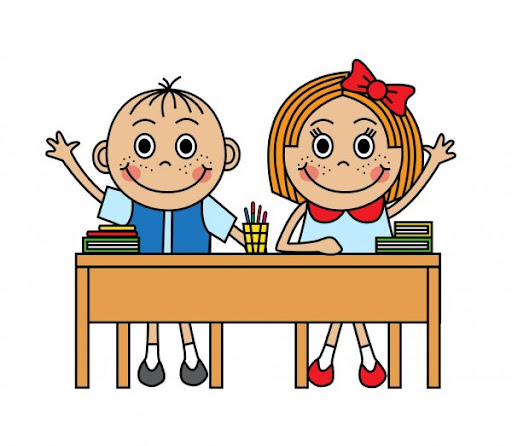 připravenosti. Zákonný zástupce může být přítomen u zápisu.Rozhovor pedagoga s dítětem se zaměří tyto oblasti:jméno a bydlištěbásnička či písničkybarvaprostorová orientace (nahoře, dole, levá, pravá)jazyková dovednost (opakování slov a vět)matematické dovednosti (počítání do 6, více a méně, atd.)Na co by rodič neměl ze začátku zapomínat: každodenní kontrola aktovky za přítomnosti svého prvňáčkadenně ořezané tužky, děti jich má mít v zásobě několikpříprava školních pomůcek za jeho přítomnosti, společné ukládání do aktovkynákup školních pomůcek až po poradě s vyučujícímpřípravu na vyučování je lepší rozdělit na kratší časové intervaly, nejlépe 2× 15 minutpříprava by měla probíhat v klidném a příjemném prostředí, aby se dítě mohlo soustředit na svou prácipříprava na vyučování má být pravidelná, aby si dítě upevnilo pracovní návykyv klidu si povídat s dítětem o tom, co prožilo ve školevysvětlit, čemu dítě nerozumělopochválit i za drobné úspěchyCo by měl umět předškolák:znát svoje jméno a příjmení, jména rodičůobléknout i převléknout se do cvičebního úboru, zavázat si botyzvládat sebeobsluhu a hygienu, zavírat a otvírat aktovku a penáluklidit knížky, pastelky a hračky tak, kam patříkreslit tužkou a pastelkami i malovat barvami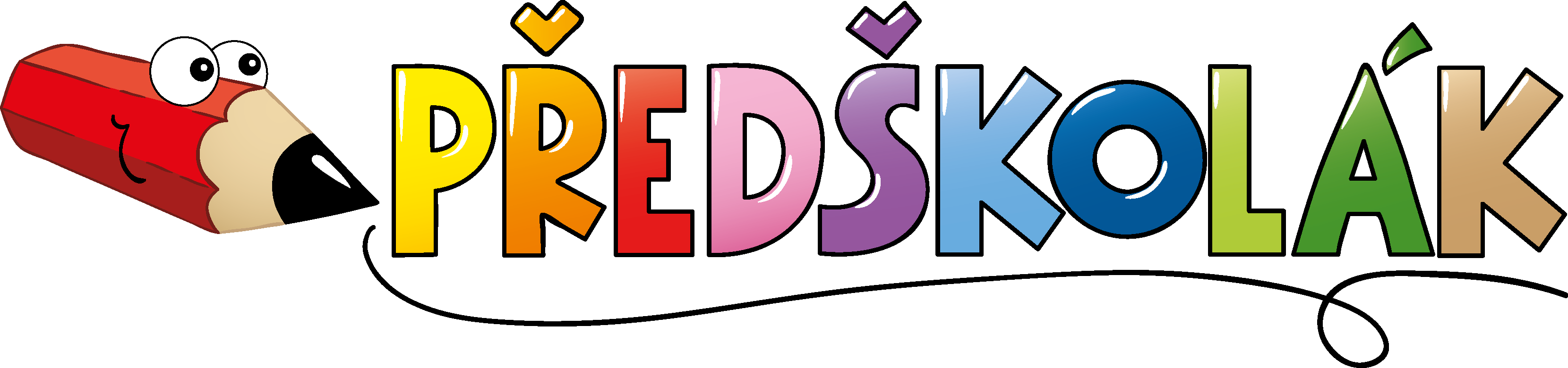 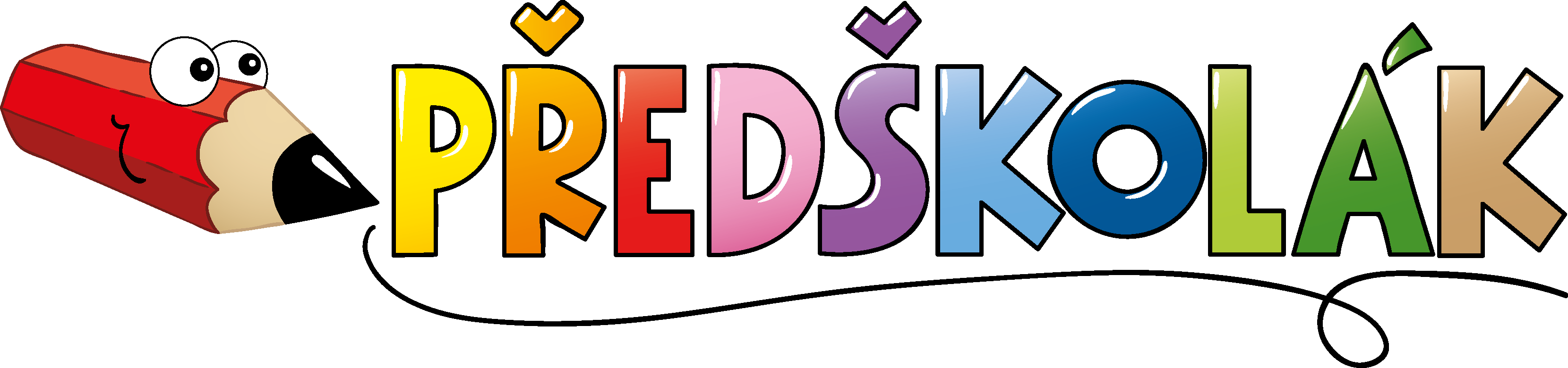 poznat základní barvyvystřihnout obrázek nůžkami s kulatou špičkoupřipravit svačinku na ubrousek a mýt si ruceposlouchat vyprávění se zájmem a v klidu umět si povídat si s rodiči, správně vyslovovatuložit věci do aktovky